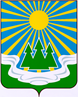 МУНИЦИПАЛЬНОЕ ОБРАЗОВАНИЕ«СВЕТОГОРСКОЕ ГОРОДСКОЕ ПОСЕЛЕНИЕ» ВЫБОРГСКОГО РАЙОНА ЛЕНИНГРАДСКОЙ ОБЛАСТИСОВЕТ ДЕПУТАТОВтретьего созываРЕШЕНИЕот 06.02.2020 г.        		№ 3          О    внесении   дополнений    в      прогнозный план – программу   приватизации   муниципальногоимущества МО «Светогорское городское поселение»на 2020 год         В соответствии с Федеральным законом от 06.10.2003 № 131-ФЗ «Об общих принципах организации местного самоуправления в РФ», Федеральным законом от 21.12.2001 № 178-ФЗ «О приватизации государственного и муниципального имущества», Положением о порядке и условиях приватизации муниципального имущества МО «Светогорское городское поселение», утвержденным решением совета депутатов МО «Светогорское городское поселение» от 16.02.2016 № 9, Уставом муниципального образования «Светогорское городское поселение» Выборгского района Ленинградской области, совет депутатовРЕШИЛ:1. Внести в приложение № 1 к решению совета депутатов муниципального образования «Светогорское городское поселение» Выборгского района Ленинградской области от 10 декабря 2019 года № 24 следующее дополнение:- раздел 2. Перечень объектов недвижимого имущества, вносимых в план-программу приватизации на 2020 год, для выставления на торги:- раздел 3. Движимое имущество, автотранспортное средство, вносимое в план-программу приватизации на 2020 год, для выставления на торги (аукцион):Марка, модель – Микроавтобус Форд Транзит, Автобус класса В, идентификационный номер (VIN) – XUS22270290003698, год выпуска – 2009 год, номер двигателя – H9FB 8Y34457, номер кузова – WF0XXXTTFX8Y34457, шасси (рама) №: отсутствует, цвет – белый, пробег, км: 289828, тип двигателя – дизельный, экологический класс – четвертый, разрешенная максимальная масса – 4250 кг, масса без нагрузки – 2704 кг, организация – изготовитель ТС: ООО «СТ Нижегородец», страна Россия, паспорт транспортного средства (ТС): 52 МТ 970153.2.  Настоящее решение опубликовать в официальном сетевом издании в сети Интернет (http://npavrlo.ru/) и в газете «Вуокса».3. Настоящее решение вступает в силу после его официального опубликования в газете «Вуокса».4. Контроль за исполнением настоящего решения возложить на постоянную  комиссию по экономике, бюджету и контролю за использованием муниципальной собственности.Глава муниципального образования«Светогорское городское поселение»                                   И.В. ИвановаРассылка: дело, ОУИ, администрация, прокуратура, Официальный вестник, газета «Вуокса»№ п/пНаименование объектаАдресГод пост-ройкиПлощадьобъекта, кв.м.Стоимость, руб.1Здание кинотеатра «Заря» с подвалом, кадастровый номер 47:02:0000000:218с земельным участком, категория земель: земли населенных пунктов, разрешенное использование: под здание кинотеатра «Заря» с подвалом, общая площадь 7 000 кв.м., кадастровый номер 47:02:0101002:519Ленинградская область, Выборгский район, г. Светогорск, ул. Лесная, д. 7а 19891271,4площадь земельно-го участка7 000,0В соответствии с рыночной стоимостью